BREAKFAST CLUB INFORMATION 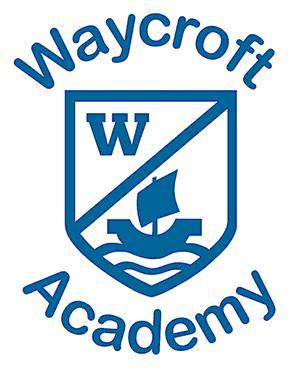 Club Opening Hours and CostingsBreakfast Club is open during term time only and when school is open to pupils. The club opening times are as follows: Monday to Friday:7.45am - start of the school day.  Cost £3 per child per day.If your child is entitled to pupil premium, entry will be funded by the school using the Pupil Premium grant but you do still need to book in advance on Parentmail. Please note breakfast will stop being served promptly at 8.15am.The structure of the session will be as follows: 7.45am-8:40am	Children to eat their breakfast on arrival and then they can choose from a range of activities available in the hall8:40am-8:45am 	Tidy up and get ready for the school dayWe are able to provide breakfast care for children on roll at Waycroft Academy from Reception to Year 6, subject to appropriate staffing ratios and space.Payment and booking It is essential that breakfast club is booked and paid for in advance via Parentmail, so we can monitor the staffing levels for the number of children. Please book by the previous Friday for the following week. A place will not be reserved for your child if payment has not been made. If you require child care as a one off in an emergency, please phone the school office by 4pm the day before so they can add your child to the register and give you details on how to pay.Absence If your child is off sick or does not turn up, food, administration costs and supervision will have already have been considered in the costings, so you will not be refunded. This is different to school lunches because lunch numbers can be adjusted first thing in the morning so can be cancelled when calling your child in sick. Drop off proceduresIt is the parent’s responsibility to ensure their child arrives at breakfast club and is handed over to a breakfast club adult. Children are not allowed to arrive without an adult. Food and DrinkChildren will have the following options available to them:Squash or milkA selection of cereals with milkSlice of toast with spreadFresh water and pieces of fruit We recognise the importance of healthy nutrition for children delivered in a calm, friendly setting. We promote independence by encouraging the children to clear away after themselves. Alongside this we will encourage correct etiquette in the dinner hall. We use fresh ingredients and follow guidelines for healthy eating.We follow all Health and Safety Regulations in line with our kitchen at lunchtimes.